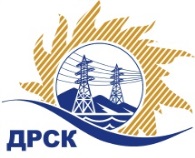 Акционерное Общество«Дальневосточная распределительная сетевая  компания»Протокол № 740/УКС-ВПзаседания закупочной комиссии по выбору победителя по открытому электронному запросу цен на право заключения договора на выполнение работ«Мероприятия по строительству и реконструкции  для  технологического присоединения потребителей   до 150 кВт (в том числе ПИР) на территории СП "ПЮЭС" и СП "ПЦЭС" филиала «Приморские ЭС» (г. Уссурийск, с.Воздвиженка)». закупка № 2144 раздел 2.1.1.  ГКПЗ 2016      ЕИС – № 31604086372ПРИСУТСТВОВАЛИ: члены постоянно действующей Закупочной комиссии АО «ДРСК»  2-го уровня.Форма голосования членов Закупочной комиссии: очно-заочная.ВОПРОСЫ, ВЫНОСИМЫЕ НА РАССМОТРЕНИЕ ЗАКУПОЧНОЙ КОМИССИИ: О  рассмотрении результатов оценки заявок Участников.О признании заявок соответствующими условиям запроса цен.Об итоговой ранжировке заявок.О выборе победителя запроса цен.РЕШИЛИ:По вопросу № 1Признать объем полученной информации достаточным для принятия решения.Утвердить окончательные цены предложений участниковПо вопросу № 2          Признать заявки ООО "УЭМ" (692502, г. Уссурийск, ул. Штабского, д. 1),  АО «ВСЭСС» (680042, г. Хабаровск, ул. Тихоокеанская, 165) удовлетворяющими по существу условиям запроса цен и принять их к дальнейшему рассмотрению.По вопросу № 3         Утвердить итоговую ранжировку заявок       По вопросу № 4          Признать победителем запроса цен на выполнение работ «Мероприятия по строительству и реконструкции  для  технологического присоединения потребителей   до 150 кВт (в том числе ПИР) на территории СП "ПЮЭС" и СП "ПЦЭС" филиала «Приморские ЭС» (г. Уссурийск, с.Воздвиженка)» участника, занявшего первое место по степени предпочтительности для заказчика: ООО "УЭМ" (692502, г. Уссурийск, ул. Штабского, д. 1) на условиях: стоимость предложения  654 330,00 руб. без учета НДС (772 109,40 руб. с учетом НДС). Срок выполнения работ: Дата начала работ: с момента заключения договора.  Дата окончания работ: 13 января 2017 г. Условия оплаты: в течение 60 (шестидесяти) календарных дней с момента подписания актов выполненных работ, на основании предоставленных Подрядчиком счетов-фактур. Гарантии выполненных работ: гарантия подрядчика на своевременное и качественное выполнение работ, а также на устранение дефектов, возникших по его вине составляет 36 месяцев со дня подписания Акта сдачи-приемки. Гарантия на материалы и оборудование, поставляемые подрядчиком составляет  - действует гарантия сроком, установленным заводом-изготовителем.Предложение действительно:  до 31 января 2017 года.исполнитель Чуясова Е.Г.Тел. 397268город  Благовещенск«04» октября 2016 года№Наименование участника и его адресПредмет заявки на участие в запросе цен1ООО "УЭМ"692502 , г. Уссурийск, ул. Штабского, д. 1Цена: 772 109,40 руб. с НДС(цена без НДС: 654 330,00 руб.)2АО «ВСЭСС» 680042, г. Хабаровск, ул. Тихоокеанская, 165Цена: 773 289,40 руб. с НДС(цена без НДС: 655 330,00 руб.)Место в итоговой ранжировкеНаименование и адрес участникаЦена заявки на участие в закупке без НДС, руб.1 местоООО "УЭМ"692502 , Приморский край, г. Уссурийск, ул. Штабского, д. 1654 330,00 2 местоАО «ВСЭСС» 680042, г. Хабаровск, ул. Тихоокеанская, 165655 330,00 Ответственный секретарь Закупочной комиссии: Елисеева М.Г. _____________________________